N o                   -Ն                                            «_____» _____________________ 2024 թ.ՆԱԽԱԳԻԾՀԱՅԱՍՏԱՆԻ ՀԱՆՐԱՊԵՏՈՒԹՅԱՆ ԿՐԹՈՒԹՅԱՆ ԵՎ ԳԻՏՈՒԹՅԱՆ ՆԱԽԱՐԱՐԻ 2017 ԹՎԱԿԱՆԻ ԱՊՐԻԼԻ 13-Ի N 370-Ն ՀՐԱՄԱՆՈՒՄ ՓՈՓՈԽՈՒԹՅՈՒՆ ԿԱՏԱՐԵԼՈՒ ՄԱՍԻՆՀիմք ընդունելով «Նորմատիվ իրավական ակտերի մասին» օրենքի 33-րդ, 34-րդ հոդվածները՝ՀՐԱՄԱՅՈՒՄ ԵՄՀայաստանի Հանրապետության կրթության և գիտության նախարարի 2017 թվականի ապրիլի 13-ի «Կրթության կազմակերպման մանկավարժահոգեբանական աջակցության ծառայությունների տրամադրման կարգը հաստատելու մասին» N 370-Ն հրամանի հավելվածի՝14-րդ կետում «դժվարություններ» բառից հետո լրացնել «կամ մեկ կամ մի քանի ոլորտներում մեծ ձեռքբերումների հասնելու ընդունակություններ» բառերը։18-րդ կետի 4-րդ ենթակետն ուժը կորցրած ճանաչել։18-րդ կետի 5-րդ ենթակետները շարադրել նոր խմբագրությամբ հետևյալ բովանդակությամբ՝«5) ուսումնառության ընթացքում արձանագրված կայուն դժվարությունների կամ դրսևորված բացառիկ ընդունակությունների, ինչպես նաև հայտորոշիչ և ձևավորող գնահատման ընթացքում հավաքագրված տեղեկատվության ամփոփ նկարագրությունը (Ձև 9)»։23-րդ կետում «կազմում է արձանագրություն և տալիս եզրակացություն» բառերը փոխարինել «հավաքագրված տեղեկատվությունը մուտքագրում է Կրթության կառավարման տեղեկատվական համակարգի Կրթության առանձնահատուկ պայմանների կարիք ունեցող սովորողների տվյալների միասնական բազա, կազմում է արձանագրություն և տալիս եզրակացություն» բառերով:27-րդ կետը շարադրել նոր խմբագրությամբ հետևյալ բովանդակությամբ՝«27. Հանձնաժողովը ձևավորվելու օրվանից հետո՝ մեկ աշխատանքային օրվա ընթացքում  տարածքային կենտրոնից էլեկտրոնային եղանակով ստանում է սովորողի կրթության առանձնահատուկ պայմանների կարիքի գնահատման ընթացքում հավաքագրված փաստաթղթավորված ողջ տեղեկատվությունը։»31-րդ կետում «տնօրենը» բառից հետո լրացնել «և այն  3 աշխատանքային օրվա ընթացքում թղթային տարբերակով հանձնվում է սովորողի ծնողին կամ օրինական ներկայացուցչին» բառերը:37-րդ կետի 3-րդ ենթակետն ուժը կորցրած ճանաչել: Ձև 2-ի «Երեխայի կրթության արդյունավետ կազմակերպման համար առաջարկվում է» բաժնի աղյուսակը  շարադրել հետևյալ խմբագրությամբ՝ ՍՈՎՈՐՈՂԻ ԿՐԹՈՒԹՅԱՆ ԱՐԴՅՈՒՆԱՎԵՏ ԿԱԶՄԱԿԵՐՊՄԱՆ ՀԱՄԱՐ ԱՌԱՋԱՐԿՎՈՒՄ Է.Ձև 3-ի՝ «Գնահատման ավարտ՝___________» բառերից հետո լրացնել «☐ Առաջին անգամ 	☐ Հերթական անգամ☐ Բողոքարկում»բառերը։Ձև 9-ի «Ուսումնառության ընթացքում արձանագրված կայուն դժվարությունների ամփոփ նկարագիր» բաժնի տողերից հետո լրացնել հետևյալ բովանդակությամբ․«Ուսումնառության ընթացքում արձանագրված բացառիկ ընդունակությունների վերաբերյալ ամփոփ նկարագիր__________________________________________________________________________________________________________________________________________________________________________________________________________________________________________________________________________________________________________»։Ձև 10-ը շարադրել նոր խմբագրությամբ՝ հետևյալ բովանդակությամբ՝Ձև 10Սույն հրամանն ուժի մեջ է մտնում պաշտոնական հրապարակմանը հաջորդող օրվանից:                                                                                  ՆԱԽԱՐԱՐ՝   Ժ. ԱՆԴՐԵԱՍՅԱՆ 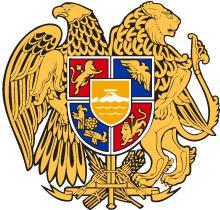 ՀԱՅԱՍՏԱՆԻ ՀԱՆՐԱՊԵՏՈՒԹՅԱՆ ԿՐԹՈՒԹՅԱՆ, ԳԻՏՈՒԹՅԱՆ, ՄՇԱԿՈՒՅԹԻԵՎ ՍՊՈՐՏԻ ՆԱԽԱՐԱՐՀՐԱՄԱՆՈՒՍՈՒՄՆԱԿԱՆ ՀԱՍՏԱՏՈՒԹՅԱՆ ՄԱԿԱՐԴԱԿԻ ԾԱՌԱՅՈՒԹՅՈՒՆՆԵՐՈՒՍՈՒՄՆԱԿԱՆ ՀԱՍՏԱՏՈՒԹՅԱՆ ՄԱԿԱՐԴԱԿԻ ԾԱՌԱՅՈՒԹՅՈՒՆՆԵՐՈՒՍՈՒՄՆԱԿԱՆ ՀԱՍՏԱՏՈՒԹՅԱՆ ՄԱԿԱՐԴԱԿԻ ԾԱՌԱՅՈՒԹՅՈՒՆՆԵՐՈՒՍՈՒՄՆԱԿԱՆ ՀԱՍՏԱՏՈՒԹՅԱՆ ՄԱԿԱՐԴԱԿԻ ԾԱՌԱՅՈՒԹՅՈՒՆՆԵՐԱՋԱԿՑՈՒԹՅՈՒՆՄԱՆԿԱՎԱՐԺԾՆՈՂՍՈՎՈՐՈՂՈւսուցման և ուսումնառության գործընթացի մատչելիության, ներառականության և արդյունավետության ապահովումԽելամիտ հարմարեցումների ապահովումԵրկարօրյա ուսուցման պլանավորում և իրականացումՏԱՐԱԾՔԱՅԻՆ ՄԱԿԱՐԴԱԿԻ ԾԱՌԱՅՈՒԹՅՈՒՆՆԵՐՏԱՐԱԾՔԱՅԻՆ ՄԱԿԱՐԴԱԿԻ ԾԱՌԱՅՈՒԹՅՈՒՆՆԵՐՏԱՐԱԾՔԱՅԻՆ ՄԱԿԱՐԴԱԿԻ ԾԱՌԱՅՈՒԹՅՈՒՆՆԵՐՏԱՐԱԾՔԱՅԻՆ ՄԱԿԱՐԴԱԿԻ ԾԱՌԱՅՈՒԹՅՈՒՆՆԵՐԱՋԱԿՑՈՒԹՅՈՒՆ (դասընթացներ, խորհրդատվություն, մասնագիտական, մեթոդական աջակցություն և այլն)ՄԱՆԿԱՎԱՐԺԾՆՈՂՍՈՎՈՐՈՂՏրանսպորտային ծառայություն☐ ունի ☐ չունի☐ ունի ☐ չունի☐ ունի ☐ չունիԾառայությունների ժամկետային և ծավալային ցուցանիշներն ըստ կրթության առանձնահատուկ պայմաններիկարիքի և մանկավարժահոգեբանական աջակցության աստիճանիԾառայությունների ժամկետային և ծավալային ցուցանիշներն ըստ կրթության առանձնահատուկ պայմաններիկարիքի և մանկավարժահոգեբանական աջակցության աստիճանիԾառայությունների ժամկետային և ծավալային ցուցանիշներն ըստ կրթության առանձնահատուկ պայմաններիկարիքի և մանկավարժահոգեբանական աջակցության աստիճանիԾառայությունների ժամկետային և ծավալային ցուցանիշներն ըստ կրթության առանձնահատուկ պայմաններիկարիքի և մանկավարժահոգեբանական աջակցության աստիճանիԾառայությունների ժամկետային և ծավալային ցուցանիշներն ըստ կրթության առանձնահատուկ պայմաններիկարիքի և մանկավարժահոգեբանական աջակցության աստիճանիՀատուկ մանկավարժական ծառայություն1-ին աստիճան = հսկում
2-րդ աստիճան = հաճախակի աջակցություն
3-րդ աստիճան = մեծ հաճախականությամբ աջակցություն4-րդ աստիճան = մշտական աջակցությունԸստ կարիքի ապահովել լոգոպեդի, էրգոթերապիստի, տիֆլոմանկավարժի,սուրդոմանկավարժի,օլիգոֆրենոմանկա-վարժի ծառայությունԸստ կարիքի ապահովել համապատասխան մասնագիտական աջակցությունը՝ շաբաթական 60 րոպե տևողությամբ, որից առնվազն 45 րոպե սովորողի հետ անհատական կամ խմբային պարապմունքների տեսքովԸստ կարիքի ապահովել համապատասխան մասնագիտական աջակցությունը՝ շաբաթական 90 րոպե տևողությամբ, որից առնվազն 60 րոպե (շաբաթական երկու անգամ՝ 30 րոպե) սովորողի հետ անհատական կամ խմբային պարապմունքների տեսքովԸստ կարիքի ապահովել համապատասխան մասնագիտական աջակցությունը՝ շաբաթական 90 րոպե տևողությամբ, որից առնվազն 60 րոպե (շաբաթական երկու անգամ՝ 30 րոպե) սովորողի հետ անհատական կամ խմբային պարապմունքների տեսքովԸստ կարիքի ապահովել համապատասխան մասնագիտական աջակցությունը՝ շաբաթական 90 րոպե տևողությամբ, որից առնվազն 60 րոպե (շաբաթական երկու անգամ՝ 30 րոպե) սովորողի հետ անհատական կամ խմբային պարապմունքների տեսքովՀոգեբանական ծառայություն1-ին աստիճան = հսկում2-րդ աստիճան = հաճախակի աջակցություն3-րդ աստիճան = մեծ հաճախականությամբ աջակցություն4-րդ աստիճան = մշտական աջակցությունՀոգեբանի ծառայությունԸստ կարիքի ապահովել համապատասխան մասնագիտական աջակցությունը՝ շաբաթական 60 րոպե տևողությամբ, որից առնվազն 45 րոպե սովորողի հետ անհատական կամ խմբային պարապմունքների տեսքովԸստ կարիքի ապահովել համապատասխան մասնագիտական աջակցությունը՝ շաբաթական 90 րոպե տևողությամբ, որից առնվազն 60 րոպե (շաբաթական երկու անգամ՝ 30 րոպե) սովորողի հետ անհատական կամ խմբային պարապմունքների տեսքովԸստ կարիքի ապահովել համապատասխան մասնագիտական աջակցությունը՝ շաբաթական 90 րոպե տևողությամբ, որից առնվազն 60 րոպե (շաբաթական երկու անգամ՝ 30 րոպե) սովորողի հետ անհատական կամ խմբային պարապմունքների տեսքովԸստ կարիքի ապահովել համապատասխան մասնագիտական աջակցությունը՝ շաբաթական 90 րոպե տևողությամբ, որից առնվազն 60 րոպե (շաբաթական երկու անգամ՝ 30 րոպե) սովորողի հետ անհատական կամ խմբային պարապմունքների տեսքովՍոցիալ-մանկավարժական ծառայություն1-ին աստիճան = հսկում
2-րդ աստիճան = հաճախակի աջակցություն3-րդ աստիճան = մեծ հաճախականությամբ աջակցություն4-րդ աստիճան = մշտական աջակցությունՍոցիալական մանկավարժի ծառայությունԸստ կարիքի ապահովել համապատասխան մասնագիտական աջակցությունը՝ շաբաթական 60 րոպե տևողությամբ, որից առնվազն 45 րոպե սովորողի հետ անհատական կամ խմբային պարապմունքների տեսքովԸստ կարիքի ապահովել համապատասխան մասնագիտական աջակցությունը՝ շաբաթական 90 րոպե տևողությամբ, որից առնվազն 60 րոպե (շաբաթական երկու անգամ՝ 30 րոպե) սովորողի հետ անհատական կամ խմբային պարապմունքների տեսքովԸստ կարիքի ապահովել համապատասխան մասնագիտական աջակցությունը՝ շաբաթական 90 րոպե տևողությամբ, որից առնվազն 60 րոպե (շաբաթական երկու անգամ՝ 30 րոպե) սովորողի հետ անհատական կամ խմբային պարապմունքների տեսքովԸստ կարիքի ապահովել համապատասխան մասնագիտական աջակցությունը՝ շաբաթական 90 րոպե տևողությամբ, որից առնվազն 60 րոպե (շաբաթական երկու անգամ՝ 30 րոպե) սովորողի հետ անհատական կամ խմբային պարապմունքների տեսքով